Міжнародний благодійний фонд «Альянс громадського здоров’я» оголошує конкурс для надання консультаційних послуг: консультант з систем обробки інформації (1C)Міжнародний благодійний фонд «Альянс громадського здоров’я» (до листопада 2015 року відомий як Міжнародний благодійний фонд «Міжнародний Альянс з ВІЛ/СНІД в Україні») (далі – Альянс) є провідною недержавною професійною організацією, яка у співпраці з державними партнерами та громадськими організаціями здійснює істотний вплив на епідемію ВІЛ/СНІДу, туберкульозу, вірусних гепатитів та інші соціально небезпечні захворювання в Україні шляхом надання фінансової й технічної підтримки відповідних програм, якими охоплено понад 250 000 найбільш уразливих груп населення, що є найвищим показником у Європі.Основна мета: консультант систем обробки інформації надаватиме послуги з автоматизації діяльності організації в сфері збору, обробки, контролю, обміну, аналізу та презентації даних, пов’язаних з програмною діяльністю та її фінансовою та операційною підтримкою, а саме: аналіз інформаційних потреб організації, розробку та узгодження інформаційної архітектури, координація розробки конфігурацій платформ управління даними (переважно на базі платформи 1С), інтеграція та супроводження існуючих систем; складання інструкцій, оформлення технічної документації; підтримка та навчання користувачів.Вимоги:Практичний досвід роботи у програмуванні / розробці на платформі 1С (не менше 2 років).Базові знання в області бухгалтерського обліку, обліку витрат і податкового обліку.Вища освіта в області інформаційних технологій / фінанси / економіка.Досвід розробки нестандартних конфігурацій на базі 1С 8.2 / 8.3 платформ (включаючи розробки для веб-доступу / тонкого клієнту)Практичний досвід роботи з системами управління базами даних (як складової платформи 1С)Досвід розробки та адаптації технічної документації.Практичне знання серверних платформ Microsoft Windows і клієнтських операційних систем є перевагоюАналітичні здібності;Володіння англійською на робочому рівні (читання фахової літератури).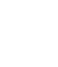 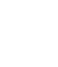 Основні обов’язки консультанта:Проводити аналіз інформаційних потреб організації.Узгоджувати порядок збору, обробки, контролю, обміну, аналізу та презентації даних.Здійснювати, у тому числі спільно з зовнішніми провайдерами, розробку, перевірку, застосування та підтримку систем збору та обробки даних.Налагоджувати взаємодію існуючих систем бухгалтерського, управлінського, кадрового та програмного обліку, банківських та інших зовнішніх систем.Навчати персонал організації роботі з існуючими системами збору та обробки даних.Надавати технічну підтримку користувачам, в тому числі шляхом надання консультацій щодо роботи систем.Тісно співпрацювати з керівниками відділів для забезпечення ефективного, зручного та безпечного збору, обробки та використання даних, у тому числі допомагати у підготовці управлінських, програмних та фінансових звітів.Виконувати інші відповідні обґрунтовані завдання, поставлені Керівником служби інформаційних технологій, які необхідні для досягнення стратегічних цілей організації та оперативного вирішення поточних задач. Процедура участі в конкурсі: Усі учасники конкурсу повинні подати CV та мотиваційний лист. Документи необхідно надіслати на електрону адресу Надії Семчук (semchuk@aph.org.ua) до 18:00 12 серпня 2019 р.У темі повідомлення зазначте позицію, на яку Ви подаєтесь: «1C Consultant».На співбесіду буде запрошено тільки тих кандидатів, яких буде відібрано за результатами попереднього розгляду резюме та мотиваційного листа. Альянс громадського здоров'я працює відповідно до політики рівних можливостей, тому наймає на роботу кваліфікованих фахівців з різних секторів суспільства, незалежно від їх віку, гендерної приналежності, сексуальної орієнтації, ВІЛ-статусу та індивідуальних характеристик.